THÈSE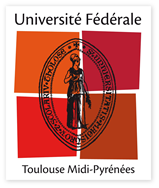 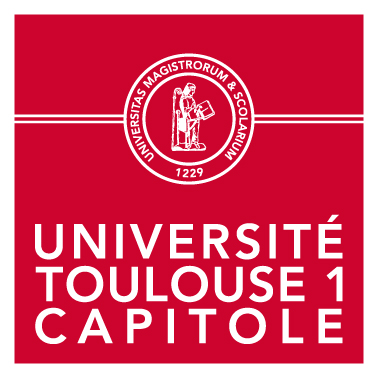 En vue de l’obtention duDOCTORAT DE L’UNIVERSITÉ DE TOULOUSEDélivré par l’Université Toulouse CapitoleÉcole doctorale : Droit et Science PolitiquePrésentée et soutenue parNOM Prénomle      TitreDiscipline :Spécialité : Unité de recherche : Directeur de thèse : Civilité, Prénom, NOM, Grade, UniversitéJuryRapporteursCivilité, Prénom, NOM, Grade, UniversitéCivilité, Prénom, NOM, Grade, UniversitéSuffragantsCivilité, Prénom, NOM, Grade, UniversitéCivilité, Prénom, NOM, Grade, UniversitéDirecteur(s) de thèseCivilité, Prénom, NOM, Grade, Université